O campus de Foz recebeu a doação da Receita Federal de uma Van, uma Montana e diversos equipamentos como dispositivos eletrônicos e de informática, ferramentas, caixas de som bluetooth, drones, filmadoras GoPro, telefones sem fio, pilhas recarregáveis, entre outros, totalizando cerca de 185 mil reais. “A Van tem 19 lugares e será usada principalmente para o transporte de alunos e professores aos eventos em outras cidades. A Montana é um veículo utilitário que precisávamos há tempos para o transporte de móveis e equipamentos do campus para o CECE no PTI” comenta o responsável pelo transporte no campus, o Agente Universitário Neri Narciso dos Santos. Os equipamentos de informática foram repassados à Seção de Informática, as ferramentas para o pessoal da manutenção e conservação, a Seção de Apoio passou a disponibilizar caixas de som bluetooth de alta intensidade para aulas/eventos. Ao Laboratório de Metalografia do CECE, foi repassada uma TV de LED para ser usada com o microscópio. O laboratório DETAE recebeu drones, roteadores wireless, videoporteiros eletrônicos, filmadoras GoPro e vários componentes eletrônicos para projetos com os alunos de Ciência da Computação. Com isso, a Unioeste campus Foz obteve um upgrade nos bens patrimoniais e de consumo disponibilizados para as atividades administrativas e de ensino da universidade.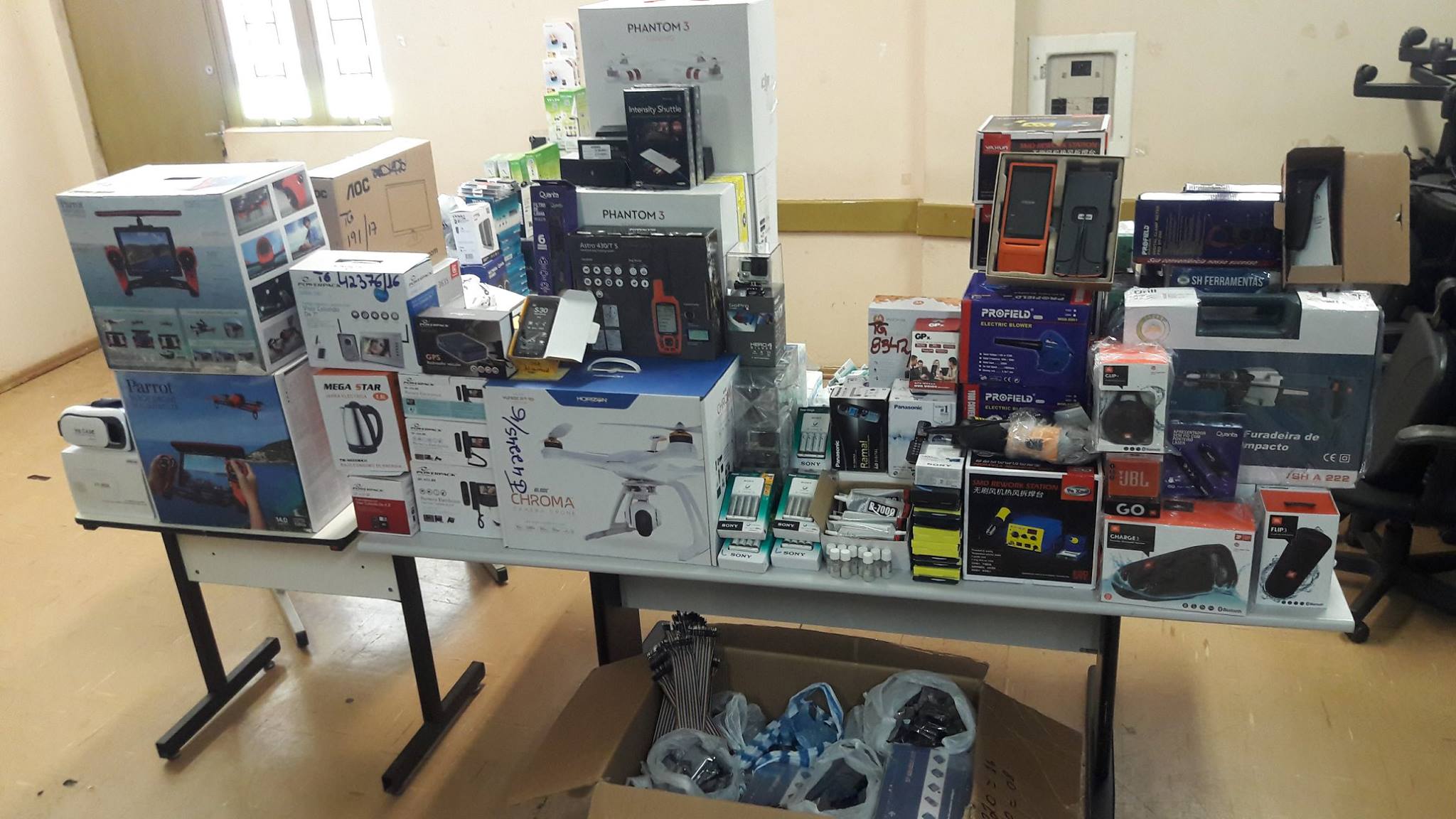 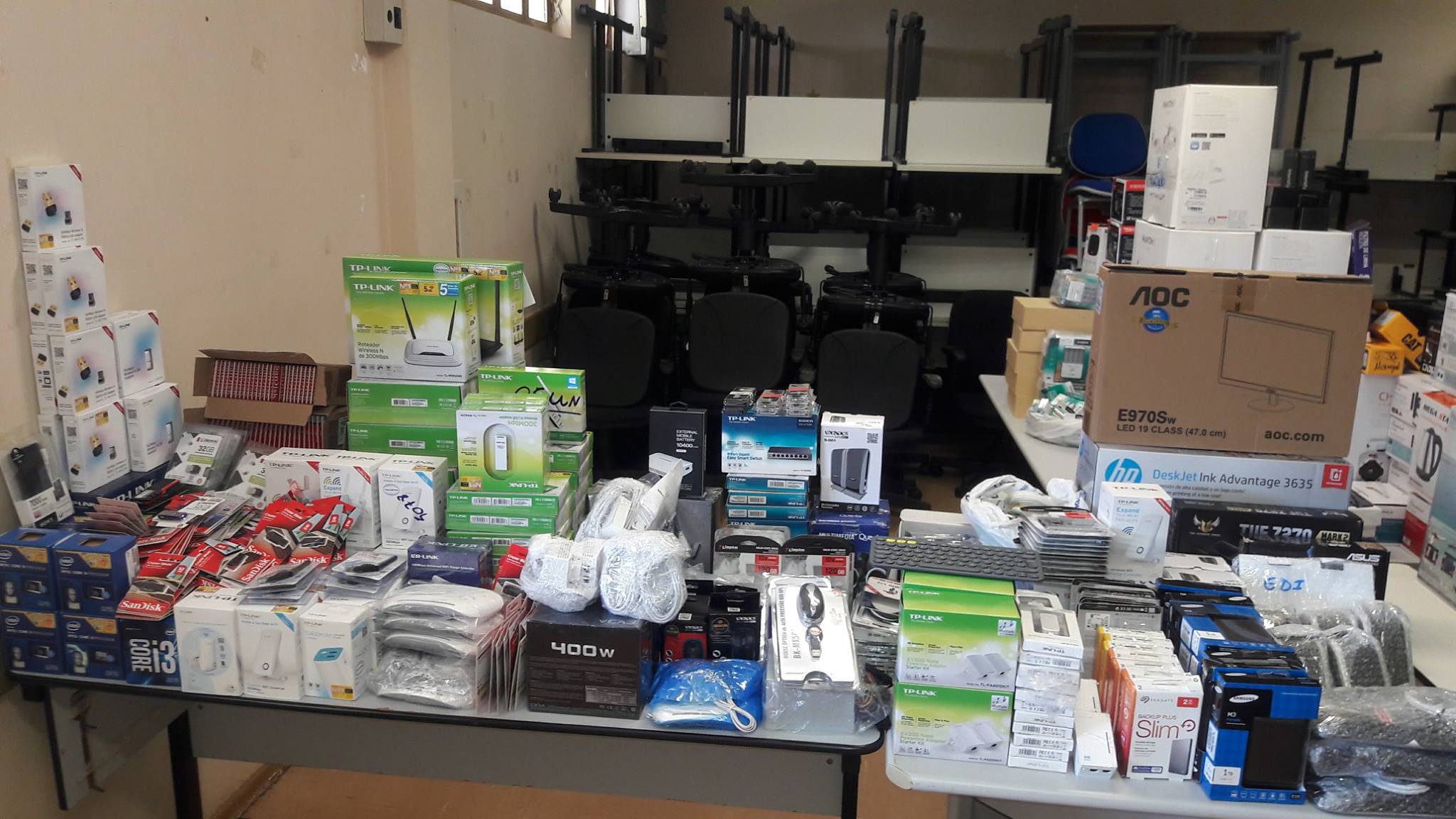 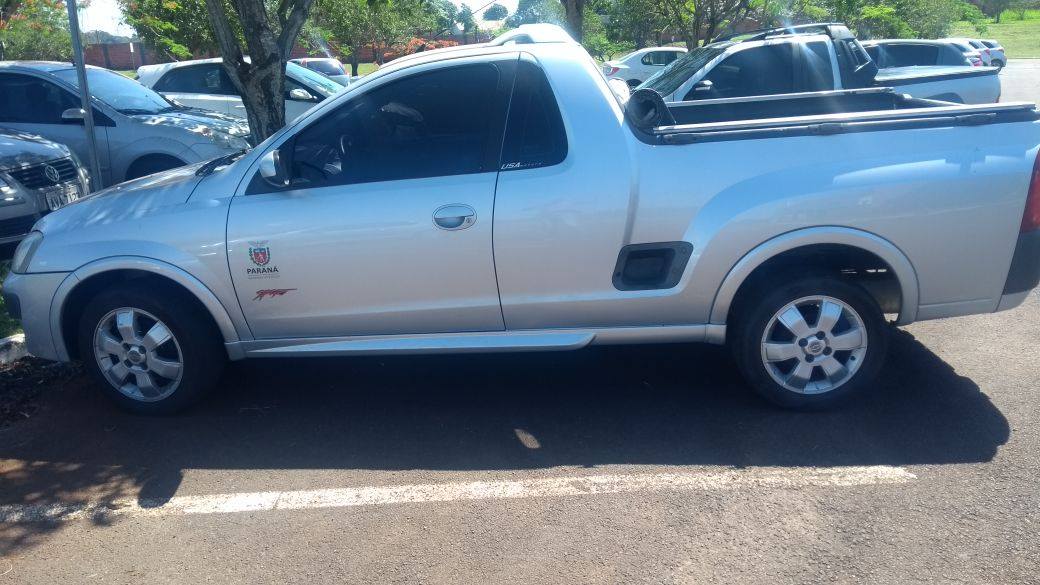 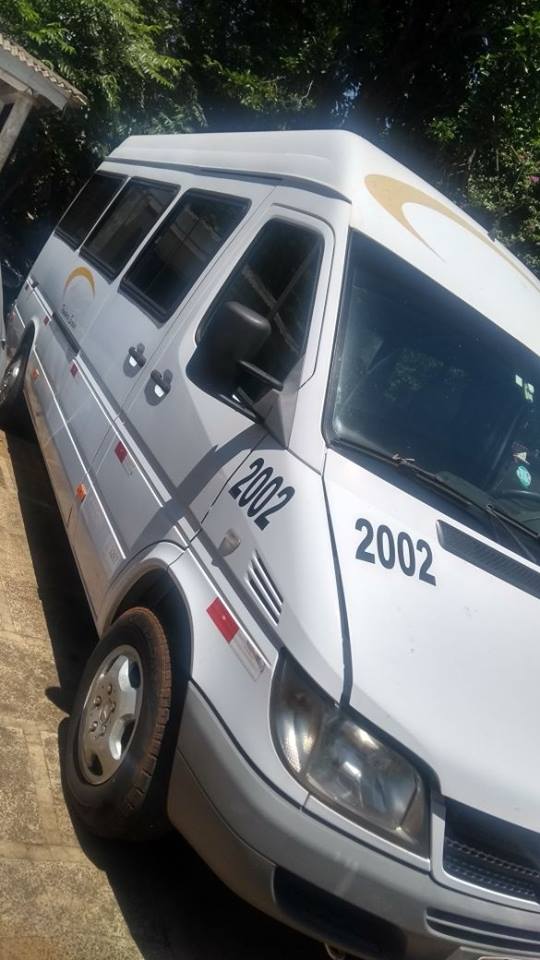 